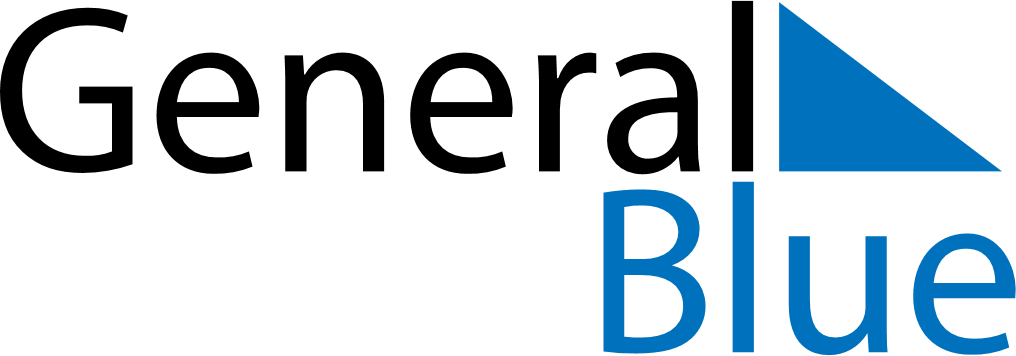 September 2028September 2028September 2028SerbiaSerbiaMONTUEWEDTHUFRISATSUN123456789101112131415161718192021222324252627282930Yom Kippur